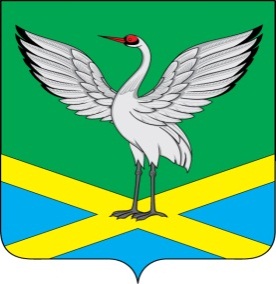 Совет городского поселения «Забайкальское»муниципального района «Забайкальский район»IV-го созываРЕШЕНИЕот « 25» ноября 2016 г.                                                              		  № 20пгт. Забайкальск О формировании избирательной комиссии городского поселения «Забайкальское» муниципального района «Забайкальский район»Рассмотрев предложенные кандидатуры для назначения в состав избирательной комиссии городского поселения «Забайкальское» муниципального района «Забайкальский район», в соответствии с Федеральным законом «Об общих принципах организации местного самоуправления в Российской Федерации», со статьями 22, 24, 29 Федерального закона «Об основных гарантиях избирательных прав и права на участие в референдуме граждан Российской Федерации», Законом Забайкальского края «О муниципальных выборах в Забайкальском крае», Уставом городского поселения «Забайкальское», Совет городского поселения «Забайкальское» решил:1. Сформировать избирательную комиссию городского поселения «Забайкальское» в количестве 6 человек с правом решающего голоса, сроком на 5 лет,  назначив в ее состав:1) Бородулину Наталью Александровну – 05.10.1970 года рождения, образование средне - специальное,  пенсионер МВД, выдвинутой отделом государственной статистики в г. Чите  (п. Забайкальск).2) Головину Марину Михайловну – 06.01.1970 года рождения, МУК «Дом Культуры», образование высшее экономическое, и.о. директора МУК «Дом Культуры» городского поселения «Забайкальское», выдвинутой трудовым коллективом МУК «Дом Культуры».3) Козлову Ирину Витальевну – 06.04.1982 года рождения, образование высшее юридическое, главный специалист – юрист Совета городского поселения  «Забайкальское», выдвинутую жильцами дома № 14 ул. Железнодорожная, пгт. Забайкальск.4)Кузовкину Елену Михайловну – 31.05.1972 года рождения, образование средне – профессиональное, библиотекарь МУК «ЦБС» п. Забайкальск, выдвинутую трудовым коллективом МУК «ЦБС» п. Забайкальск.5) Макушеву Нину  Юрьевну – 29.07.1971 года рождения, образование высшее, кладовщик ООО ТЛТ – Забайкальск, выдвинутую трудовым коллективом  ООО ТЛТ – Забайкальск6) Сердюкову Елену Ивановну – 10.09.1969 года рождения, образование средне-специальное, уполномоченный по ВСХП 2016 в отделе государственной статистики  – по договору в отделе статистики в г. Чите  (п. Забайкальск).2. Настоящее Решение опубликовать в информационном вестнике «Вести Забайкальск», разместить на официальном сайте городского поселения «Забайкальское».3. Избирательной комиссии городского поселения «Забайкальское» на организационном заседании избрать тайным голосованием Председателя избирательной комиссии, заместителя председателя, секретаря.4. Контроль по настоящему Решению оставляю за собой.Председатель Совета городского поселения «Забайкальское»                        				          Е.Н. Гуменюк